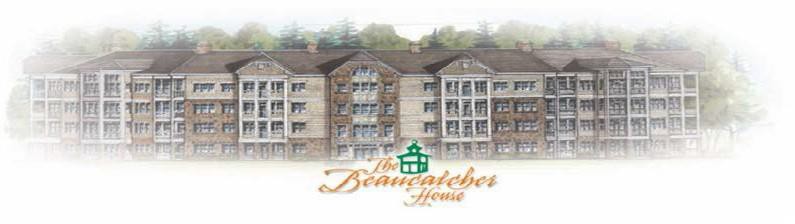 BEAUCATCHER HOUSE HAPPENINGSwww.beaucatcherhouse.com	Phone: 828-333-4404October 2020 Vol. 6 Issue 10October BOD Meeting** BOD business will be conducted by email this month.**Manager’s Hours:Monday: 9-1pm (on-site)Wednesday: 9-2pm (on-site)Friday: 9-3pm (remote)Sue Cobb can also assist after hours.828.778.2020Pool/ Spa!The pool is closed for the season.The spa will remain closed at this time.Rock Column MaintenanceMaintenance will continue to take place this month on the rock columns located on the ground level unit’s porches.  Thank You! The Beaucatcher House has interior corridors and common areas – thank you for wearing a mask!Homeowner Support PagePlease visit www.mycmg.com/support and check it out!  It has been revamped and is now very user friendly – bookmark it now!Birdfeeders                                         October 1st – April 30th.Secure Building                                                        Please be vigilant and do not let people into the building that do not have access ordinarily.Front Door Cleaned?Miranda with Talk of the Town Concierge Services has generously offered to clean your front door for only $10.  If you are interested in this, please email Miranda at tottclean15@gmail.com.Bulletin Board                                                                         The BOD approved the purchase of a small bulletin board for resident’s use.  It is now located on the second floor lobby by the cart closet.  No solicitations please.Storage Units!                                     There are two storage units available.  They are 4’ x 4’ and cost $250/ year.  Email mcravener@mycmg.com if interested. Gas Fireplaces- IMPORTANT!Blossman Gas will be here on Friday, October 9th to do a leak check in the 08’s  – 13’s.  Please watch for the eblast regarding this. They will be turning the gas on for this tank only and entering these units to perform a leak check first, then turning the individual unit’s gas valve on.  They will not be lighting pilots. These should be the only units affected by this tank. All other units should be working.  If they do not, please contact Blossman Gas at 828.667.0437 to schedule a service call.  This is the owner’s responsibility, as the COA is only responsible for the gas line into the individual units.